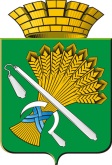 ГЛАВА КАМЫШЛОВСКОГО ГОРОДСКОГО ОКРУГАП О С Т А Н О В Л Е Н И Еот  27.11.2017 года  № 1090                                                                    г. КамышловО внесении изменений в состав Координационного совета стратегического развития территории Камышловского городского округа и экспертных советов, утвержденного Постановлением главы Камышловского городского округа от 05.09.2017 года №828 «Об утверждении положения и состава Координационного совета стратегического развития территории Камышловского городского округа и экспертных советов»В соответствии со ст.11, 39 Федерального закона от 28 июня 2014 года № 172-ФЗ «О стратегическом планировании в Российской Федерации» ("Российская газета", N 146, 03.07.2014); Федеральным законом от 06 октября 2003 года №131-ФЗ «Об общих принципах организации местного самоуправления в Российской Федерации ("Собрание законодательства РФ", 06.10.2003, N 40, ст. 3822); постановлением Правительства Свердловской области от 30.03.2017 № 208-ПП «О Методических рекомендациях по разработке (актуализации) стратегий социально-экономического развития муниципальных образований, расположенных на территории Свердловской области», руководствуясь Уставом Камышловского городского округа, в целях повышения эффективности работы по определению основных приоритетов развития территории Камышловского городского округа на период до 2030 года и в целях выработки предложений, а также координации совместных действий с исполнительными органами государственной власти Свердловской области, в соответствии с кадровыми изменениями,ПОСТАНОВЛЯЮ:1.Внести изменения в состав Координационного совета стратегического развития территории Камышловского городского округа и экспертных советов, утвержденного Постановлением главы Камышловского городского округа от 05.09.2017 года №828 «Об утверждении положения и состава Координационного совета стратегического развития территории Камышловского городского округа и экспертных советов»», внести следующие изменения:исключить: - Половникова Алексея Владимировича, и.о. главы Камышловского городского округа, председатель Совета, председатель экспертного совета Камышловского городского округа «Власть»;- Акимову Наталью Витальевну, и.о. начальника отдела экономики администрации Камышловского городского округа, секретарь Совета;- Романова Александра Витальевича, начальника отдела архитектуры и градостроительства администрации Камышловского городского округа;- Гуляева Виктора Жоржевича, ведущего специалиста отдела гражданской обороны и пожарной безопасности Камышловского городского округа;- Соболеву Алену Александровну, председателя комитета по образованию, культуре и спорту (по согласованию);- Власову Анну Евгеньевну, начальника организационного отдела администрации Камышловского городского округа;- Мишенькину Алевтину Александровну, директора студии Камышловского телевидения «КамТВ» Камышловского городского округа, председателя экспертного совета Камышловского городского округа «СМИ» (по согласованию);1.2. включить:            - Половникова Алексея Владимировича, главу Камышловского городского округа, председатель Совета, председателя экспертного совета Камышловского городского округа «Власть»;- Соболеву Алену Александровну – заместителя главы администрации Камышловского городского округа по социальным вопросам;- Акимову Наталью Витальевну, начальника отдела экономики администрации Камышловского городского округа, секретарь Совета; - Михееву Ольгу Владимировну, и.о. начальника отдела архитектуры и градостроительства администрации Камышловского городского округа;- Удалова Александра Владимировича, начальника отдела гражданской обороны и пожарной безопасности Камышловского городского округа;- Сенцову Елену Васильевну, начальника организационного отдела администрации Камышловского городского округа;- Мишенькину Алевтину Александровну, председателя комитета по образованию, культуре, спорту и делам молодежи Камышловского городского округа (по согласованию),- Литвинчук Екатерину Николаевну, директора студии Камышловского телевидения «КамТВ» Камышловского городского округа, председателя экспертного совета Камышловского городского округа «СМИ» (по согласованию)2. Состав Координационного совета стратегического развития территории Камышловского городского округа утвердить в новой редакции (прилагается).3. Контроль за исполнением настоящего постановления оставляю за собой.Глава Камышловского городского округа                                     А.В. ПоловниковУТВЕРЖДЕНпостановлением  главы Камышловского городского округа от 27.11.2017 года  № 1090Состав Координационного совета стратегического развития Камышловского городского округаУТВЕРЖДЕНпостановлением  главы Камышловского городского округа от 27.11.2017 года  № 1090Список руководителей экспертных советов стратегического развития Камышловского городского округаПоловников Алексей Владимировичглава Камышловского городского округа, председатель Совета, председатель экспертного совета Камышловского городского округа «Власть»;Власова Елена Николаевна заместитель главы администрации Камышловского  городского округа по вопросам экономики, заместитель председателя Совета;Акимова Наталья Витальевна  начальник отдела экономики администрации Камышловского городского округа, секретарь СоветаЧлены Совета:Члены Совета:Чикунова Татьяна Анатольевнапредседатель Думы Камышловского городского округа (по согласованию);Бессонов Евгений Александровичзаместитель главы администрации Камышловского городского округа по жилищно-коммунальному и городскому хозяйству;Соболева Алена Александровназаместитель главы администрации Камышловского городского округа по социальным вопросам;Михеева Ольга Владимировнаи.о.начальника отдела архитектуры и градостроительства администрации Камышловского городского округа;Сенцова Елена Васильевнаначальник организационного отдела администрации Камышловского городского округа; Михайлова Елена Викторовнапредседатель комитета по управлению имуществом и земельным ресурсам администрации Камышловского городского округа;Семенова Лариса Анатольевнаначальник отдела жилищно – коммунального и городского хозяйства администрации Камышловского городского округа;Усова Оксана Андреевнаначальник юридического отдела администрации Камышловского городского округа;Солдатов Александр Григорьевичначальник финансового управления администрации Камышловского городского округа;Удалов Александр Владимировичначальник отдела гражданской обороны и пожарной безопасности Камышловского городского округа;Кочнева Елена Николаевнадиректор государственного бюджетного профессионального учреждения Свердловской области «Камышловский педагогический колледж», председатель экспертного совета Камышловского городского округа «Наука»                     (по согласованию);Шевелева Татьяна Владимировнапредседатель Общественной палаты Камышловского городского округа, председатель экспертного совета Камышловского городского округа «Общественность»     (по согласованию);Темирбаев Радик Минхаиловичпредседатель совета предпринимателей Камышловского городского округа, председатель экспертного совета Камышловского городского округа «Бизнес» (по согласованию);Литвинчук Екатерина Николаевнадиректор студии Камышловского телевидения «КамТВ» Камышловского городского округа, председатель экспертного совета Камышловского городского округа «СМИ» (по согласованию);Мишенькина Алевтина Александровнапредседатель комитета по образованию, культуре, спорту и делам молодежи Камышловского городского округа (по согласованию);Утева Ольга Ивановнапредседатель координационного совета профсоюзов  Камышловского городского округа;Боровиков Иван Николаевич- начальник Управления социальной политики по городу Камышлову и Камышловскому району (по согласованию);  Мотыцкая Вера Борисовнадиректор Государственного автономного учреждения социального обслуживания населения Свердловской области "Комплексный центр социального обслуживания населения Камышловского города и района» (по согласованию);Закачурина Ирина Валентиновнаглавный врач государственного бюджетного учреждения здравоохранения Свердловской области «Камышловская центральная районная больница» (по согласованию);Горлова Римма Емельяновнадиректор государственного казённого учреждения «Камышловский центр занятости» (по согласованию);Бродовикова Алла Ивановна- руководитель Камышловского совета ветеранов войны, труда, боевых действий, государственной службы, пенсионеров по Камышловскому городскому округу и муниципальному району.Половников Алексей Владимировичглава Камышловского городского округа, председатель Совета, председатель экспертного совета Камышловского городского округа «Власть»;Кочнева Елена Николаевнадиректор государственного бюджетного профессионального учреждения Свердловской области «Камышловский педагогический колледж», председатель экспертного совета Камышловского городского округа «Наука»                     (по согласованию);Шевелева Татьяна Владимировнапредседатель Общественной палаты Камышловского городского округа, председатель экспертного совета Камышловского городского округа «Общественность»     (по согласованию);Литвинчук Екатерина Николаевнадиректор студии Камышловского телевидения «КамТВ» Камышловского городского округа, председатель экспертного совета Камышловского городского округа «СМИ» (по согласованию);Темирбаев Радик Минхаиловичпредседатель совета предпринимателей Камышловского городского округа, председатель экспертного совета Камышловского городского округа «Бизнес» (по согласованию);